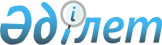 О внесении изменений и дополнений в постановление Правительства Республики Казахстан от 26 января 2002 года N 122Постановление Правительства Республики Казахстан от 23 августа 2002 года N 122а

      В соответствии с Законом Республики Казахстан от 1 апреля 1999 года Z990357_ "О бюджетной системе" Правительство Республики Казахстан постановляет: 

      1. Внести в постановление Правительства Республики Казахстан от 26 января 2002 года N 122 P020122_ "Об утверждении паспортов республиканских бюджетных программ Министерства транспорта и коммуникаций Республики Казахстан на 2002 год" следующие изменения и дополнения: 

      1) в приложении 2 к указанному постановлению: 

      в пункте 6 "План мероприятий по реализации бюджетной программы": 

      графу 5 изложить в следующей редакции: 

      "Обучение специалистов Комитета гражданской авиации: 

      1) сертификация аэропортов - 2 специалиста; 

      2) сертификация авиакомпаний - 3 специалиста; 

      3) расследования авиационных происшествий - 2 специалиста; 

      4) экономика авиакомпаний - 1 специалист."; 

      2) в приложении 5 к указанному постановлению: 

      в пункте 6 "План мероприятий по реализации бюджетной программы": 

      в графе 5 строки, порядковый номер 6, слова "- работы по дноуглублению (землечерпанию) - 110,4 тыс. м3;" исключить; 

      в пункте 7: 

      цифру "1600,4" заменить цифрой "1490"; 

      после слов "дноочистительные работы в объеме 10700 т" дополнить словами "ремонт флота, в том числе текущий ремонт - 83 единицы, средний ремонт - 9 единиц, капитальный ремонт - 2 единицы;"; 

      3) в приложении 6 к указанному постановлению: 

      в пункте 6 "План мероприятий по реализации бюджетной программы": 

      графу 5 изложить в следующей редакции: 

      "Разработка документов: 

      Инструкция по обеспечению метрологического контроля аппаратуры, стендов эталонных образцов наземной техники и на борту воздушных судов гражданской авиации; 

      Перечень подлежащих проверке средств измерений, применяемых в гражданской авиации Республики Казахстан; 

      Инструкция "О порядке продления ресурсов и сроков службы воздушных судов, авиадвигателей и их комплектующих изделий в предприятиях"; 

      Правила перевозок пассажиров, багажа и грузов на воздушном транспорте; 

      Воздушный кодекс Республики Казахстан; 

      Правила государственной регистрации и порядок определения годности аэродромов для сверхлегкой авиации в гражданской авиации Республики Казахстан; 

      Положение об организациях по авиатопливообеспечению в гражданской авиации Республики Казахстан; 

      Правила приема, хранения, подготовки к выдаче на заправку и контролю качества авиационных ГСМ и спецжидкостей в гражданской авиации Республики Казахстан; 

      Программа авиационной безопасности Республики Казахстан; 

      Типовой аварийный план по организации поисковых и аварийно- спасательных работ в районе ответственности аэропортов Республики Казахстан; 

      Правила предполетного и специального досмотра воздушных судов; 

      Правила сертификации организации гражданской авиации по авиационной безопасности; 

      Руководство по поисковому и аварийно-спасательному обеспечению полетов гражданской авиации Республики Казахстан; 

      Наставление по штурманскому обеспечению в гражданской авиации Республики Казахстан; 

      Инструкция по организации и выполнению полетов для оказания медицинской помощи населению; 

      Правила фразеологии и радиообмена при выполнении полетов и управлению воздушным движением; 

      Инструкция о порядке проведения в гражданской авиации Республики Казахстан предполетного медицинского осмотра членов экипажа; 

      Разработка правил сертификации медицинских учреждений гражданской авиации; 

      Разработка сертификации учебных организаций, заведений, осуществляющих подготовку авиационного персонала гражданской авиации;     Правила проведения независимого аудита систем поддержания летной годности воздушных судов;     Положение о методической работе в службе движения гражданской авиации Республики Казахстан;     Наставление по технической эксплуатации наземных средств радиотехнического обеспечения полетов и электросвязи в гражданской авиации Республики Казахстан.";     4) в приложении 7 к указанному постановлению:     в пункте 6 "План мероприятий по реализации бюджетной программы":     графу 5 строки, порядковый номер 1, изложить в следующей редакции:     "Выполнение строительных работ в соответствии с проектно-сметной документацией, прошедшей в установленном порядке государственную экспертизу и утверждение:     1) подходы к русловому мосту:     земляные работы - 500 тыс. м3;     устройство дорожной одежды - 8,1 км;     2) русловой мост:     устройство дорожной одежды - 495 п.м.;     3) строительство пойменного моста - 1450 п.м.";     графу 5 строки, порядковый номер 2, изложить в следующей редакции: 

       "Выполнение строительных работ в соответствии с проектно-сметной документацией, прошедшей в установленном порядке государственную экспертизу и утверждение: 

      устройство земляного полотна - 986 тыс. м3; 

      устройство дорожной одежды - 1028 тыс. м2; 

      ремонт искусственных сооружений"; 

      в графе 5 строки, порядковый номер 3, после слов "Выполнение строительных работ" дополнить словами "в соответствии с проектно-сметной документацией, прошедшей в установленном порядке государственную экспертизу и утверждение"; 

      графу 5 строки, порядковый номер 4, изложить в следующей редакции: 

      "Выполнение строительных работ в соответствии с проектно-сметной документацией, прошедшей в установленном порядке государственную экспертизу и утверждение: 

      устройство подходов - 45 тыс. м3; 

      выполнение 17% строительных работ по мосту."; 

      в пункте 7: 

      подпункт 1) после слов "г.Уральска" дополнить словами "в соответствии с проектно-сметной документацией, прошедшей в установленном порядке государственную экспертизу и утверждение"; 

      подпункт 2) изложить в следующей редакции: 

      "2) Завершение реконструкции участка автодороги "Астана - Боровое" протяженностью 128 км в соответствии с проектно-сметной документацией, прошедшей в установленном порядке государственную экспертизу и утверждение: 

      устройство земляного полотна - 986 тыс. м3; 

      устройство дорожной одежды - 1028 тыс. м2; 

      ремонт искусственных сооружений"; 

      подпункт 3) после слов "г. Лениногорск - граница Республики Алтай" дополнить словами "в соответствии с проектно-сметной документацией, прошедшей в установленном порядке государственную экспертизу и утверждение"; 

      в подпункте 4): 

      после слов "г. Кызылорда" дополнить словами "в соответствии с проектно-сметной документацией, прошедшей в установленном порядке государственную экспертизу и утверждение"; 

      цифру "350" заменить цифрой "45", слова "строительство моста 306 п.м." заменить словами "выполнение 17% строительных работ по мосту"; 

      5) в приложении 8 к указанному постановлению: 

      в пункте 6 "План мероприятий по реализации бюджетной программы": 

      графу 5 строки, порядковый номер 2, после слов "Оплата консалтинговых услуг Консорциуму СН2М НILL/ККА&А/РСI" дополнить словами "Проведение ;государственной экспертизы";     6) в приложении 9 к указанному постановлению:     в пункте 6 "План мероприятий по реализации бюджетной программы":     графу 5 строки, порядковый номер 2, после слов "Оплата консалтинговых услуг JОС/WSА (Япония)" дополнить словами "Проведение работ по текущему ремонту и содержанию автомобильной дороги Алматы - Боровое";     7) в приложении 10 к указанному постановлению:     в пункте 6 "План мероприятий по реализации бюджетной программы":     графу 5 строки, порядковый номер 1, после слов "Приобретение основного оборудования" дополнить словами "Оплата услуг 2 технических переводчиков";     8) в приложении 14 к указанному постановлению:     в пункте 6 "План мероприятий по реализации бюджетной программы":     графу 5 изложить в следующей редакции:     "Проведение работ по капитальному ремонту 27 км автодорог, в том числе:      ремонт дорог - 27 км;     ремонт мостов - 6 шт., 278 п.м.;     Проведение работ по среднему ремонту 1559 км автодорог, в том числе:     ремонт дорог с черным покрытием с шероховатой поверхностной обработкой - 1459 км;     ремонт дорог с щебеночным покрытием - 100 км";     пункт 7 изложить в редакции согласно приложению;_____________     (Примечание РЦПИ: приложение к пункту 7 не прилагалось).     9) в приложении 16 к указанному постановлению:     в пункте 6 "План мероприятий по реализации бюджетной программы":     графу 5 строки, порядковый номер 2, после слов "Оплата консалтинговых услуг ассоциации "Нипон Коей" (Япония)/Консалт лтд./ОАО "Каздорпроект" (Казахстан)" дополнить следующими словами:     "Оплата услуг двух технических переводчиков      Оплата аренды помещения ассоциации "Нипон Коей" (Япония)/Консалт лтд. /ОАО "Каздорпроект" (Казахстан) согласно контракту";     10) в приложении 27 к указанному постановлению:     в пункте 6 "План мероприятий по реализации бюджетной программы":     графу 5 изложить в следующей редакции:     "Приобретение оборудования и литературы: 

       1 компьютера, 1 телевизора, 1 видеомагнитофона, 1 экрана для проектора, 1 цветного принтера, 1 копировального аппарата, 30 флоппи дискет, 50 видеокассет, 1 стола для компьютера, 1 стола для проектора, 45 офисных стульев для класса, 10 шкафов для книг, учебной литературы (500 экземпляров), 10 наглядных пособий, 4 связывающих кабелей, 1 сканера, 3 ноутбуков. 

      Закупка и монтаж 1 видеопроектора."; 

      пункт 7 изложить в следующей редакции: 

      "7. Ожидаемые результаты выполнения бюджетной программы: 

      Количественный критерий - оснащение и закупка оборудования и литературы для специального кабинета - ситуационной комнаты безопасности: 

      1 компьютера, 1 телевизора, 1 видеомагнитофона, 1 экрана для проектора, 1 цветного принтера, 1 копировального аппарата, 30 флоппи дискет, 50 видеокассет, 1 стола для компьютера, 1 стола для проектора, 45 офисных стульев для класса, 10 шкафов для книг, учебной литературы (500 экземпляров), 10 наглядных пособий, 4 связывающих кабелей, 1 сканера, 3 ноутбуков, 1 видеопроектор. 

      Качественный критерий - повышение профессионального уровня авиационных специалистов Комитета гражданской авиации в соответствии с требованиями международных норм и стандартов Международной организации гражданской авиации (ИКАО)."; 

      11) в приложении 28 к указанному постановлению: 

      в пункте 6 "План мероприятий по реализации бюджетной программы": 

      графу 5 изложить в следующей редакции: 

      "Закупка дорожной техники: автогрейдер гидравлический средний - 86 шт., автогрейдер гидравлический тяжелый - 2 шт., битуморазогреватель передвижной - 40 шт., бульдозер - 4 шт., самоходный вибрационный каток с прицепом для перевозки - 60 шт., косилка навесная - 74 шт., магистральная маркировочная машина - 4 шт., микроавтобус для дорожного мастера - 17 шт., погрузчик фронтальный колесный - 32 шт., экскаватор-погрузчик легкий колесный - 2 шт., трактор колесный - 41 шт., фреза навесная с трактором - 40 шт., пескоразбрасыватель - 12 шт., ямокопатель - 16 шт., снегоочиститель шнекороторный - 8 шт., универсальная машина для содержания дорог - 13 шт., передвижная ремонтная мастерская - 15 шт., экскаватор тяжелый гусеничный, гидравлический - 2 шт., каток вибрационный комбинированный - 2 шт., каток вибрационный двухвальцовый - 2 шт., каток статический пневмоколесный - 1 шт., асфальтобетонный завод - 1 шт., дробильная установка по производству кубовидного щебня - 1 шт., автомобиль самосвал - 10 шт., автомобиль пикап - 4 шт., лабораторное оборудование - 5 комплектов, битумно-эмульсионная установка - 2 шт., виброплита - 4 шт., прицепной сварочный агрегат - 15 шт., прицепной компрессор - 30 шт., автомобиль самосвал - 14 шт., асфальтоукладчик - 2 шт.". 

      2. Настоящее постановление вступает в силу со дня подписания. 



 

        Премьер-Министр 

      Республики Казахстан 

 

(Специалисты: Склярова И.В.,              Умбетова А.М.)     
					© 2012. РГП на ПХВ «Институт законодательства и правовой информации Республики Казахстан» Министерства юстиции Республики Казахстан
				